AREA DE IDENTIFICACIONAREA DE IDENTIFICACIONAREA DE IDENTIFICACIONAREA DE IDENTIFICACIONAREA DE IDENTIFICACION1.1.IdentificadorSV-1319SV-13191.2.Forma autorizada del nombreAlcaldía Municipal de San Francisco GoteraAlcaldía Municipal de San Francisco GoteraAlcaldía Municipal de San Francisco Gotera1.3.Forma paralela del nombreAlcaldía Municipal de San Francisco GoteraAlcaldía Municipal de San Francisco GoteraAlcaldía Municipal de San Francisco Gotera1.4.Otra forma del nombreAMSFGAMSFGAMSFG1.5.Tipo de institución que conserva los fondos de archivoTitularidad: Archivo de _Titularidad PublicaTitularidad: Archivo de _Titularidad PublicaTitularidad: Archivo de _Titularidad Publica1.5.Tipo de institución que conserva los fondos de archivoCategoría: Archivos MunicipalesCategoría: Archivos MunicipalesCategoría: Archivos Municipales1.5.Tipo de institución que conserva los fondos de archivoSubcategoría:Subcategoría:Subcategoría:1.5.Tipo de institución que conserva los fondos de archivoGestión: Administración LocalGestión: Administración LocalGestión: Administración Local1.5.Tipo de institución que conserva los fondos de archivoCiclo Vital: Archivo de Gestión y Central.Ciclo Vital: Archivo de Gestión y Central.Ciclo Vital: Archivo de Gestión y Central.AREA DE CONTACTOAREA DE CONTACTOAREA DE CONTACTOAREA DE CONTACTOAREA DE CONTACTO2.1.Localización y dirección3ra.Avenida Sur y Pasaje Gerardo Barrios#1, Barrio Las Flores, San Francisco Gotera, Departamento de Morazán.3ra.Avenida Sur y Pasaje Gerardo Barrios#1, Barrio Las Flores, San Francisco Gotera, Departamento de Morazán.3ra.Avenida Sur y Pasaje Gerardo Barrios#1, Barrio Las Flores, San Francisco Gotera, Departamento de Morazán.2.2.Teléfono, Fax, Correo ElectrónicoUnidad de Gestión Documental y ArchivosUnidad de Gestión Documental y ArchivosUnidad de Gestión Documental y Archivos2.2.Teléfono, Fax, Correo ElectrónicoTeléfono: (503) 2654-8500 Ext. 140Teléfono: (503) 2654-8500 Ext. 140Teléfono: (503) 2654-8500 Ext. 1402.2.Teléfono, Fax, Correo Electrónicoe-mail: archivoalcaldiagotera@gmail.come-mail: archivoalcaldiagotera@gmail.come-mail: archivoalcaldiagotera@gmail.com2.3.Persona de contactoEncargado del Archivo InstitucionalEncargado del Archivo InstitucionalEncargado del Archivo InstitucionalAREA DE DESCRIPCIONAREA DE DESCRIPCIONAREA DE DESCRIPCIONAREA DE DESCRIPCIONAREA DE DESCRIPCION3.1.Historia de la institución que custodia los fondos de archivoObtuvo el título de villa en enero de 1871. Los distritos de Gotera y Osicala se eligieron por Ley del 14 de julio de 1875, en un nuevo departamento, que recibió el nombre de departamento de Gotera, y aunque se fijó la sede de sus autoridades superiores en la villa de Osicala; Obtuvo el Título de Ciudad siendo Presidente de la República el doctor. Rafael Zaldívar, por Ley de 5 de febrero de 1877, emitida por el Poder Legislativo a iniciativa del representante don Esteban Gómez, Si bien Gotera era la cabecera departamental, no lo era de derecho, por cuyo motivo se emitió la Ley de 8 de febrero de 1877, que declaró definitivamente "a la ciudad de Gotera cabecera o capital del Departamento de su nombre". San Francisco Gotera es un municipio de El Salvador y cabecera departamental del nororiental departamento de Morazán, situada a 169 km de la capital, San Salvador, y a una altitud de 420 msnm.Tiene una población aproximada de 20969 habitantes. Con una extensión territorial de 59.76 km², el municipio se divide en 6 cantones y 27 caseríos. Está limitado al norte por Chilanga, Lolotiquillo, al oriente por Sociedad, al Sur Por Jocoro, y al Poniente por San Carlos y Yamabal.Obtuvo el título de villa en enero de 1871. Los distritos de Gotera y Osicala se eligieron por Ley del 14 de julio de 1875, en un nuevo departamento, que recibió el nombre de departamento de Gotera, y aunque se fijó la sede de sus autoridades superiores en la villa de Osicala; Obtuvo el Título de Ciudad siendo Presidente de la República el doctor. Rafael Zaldívar, por Ley de 5 de febrero de 1877, emitida por el Poder Legislativo a iniciativa del representante don Esteban Gómez, Si bien Gotera era la cabecera departamental, no lo era de derecho, por cuyo motivo se emitió la Ley de 8 de febrero de 1877, que declaró definitivamente "a la ciudad de Gotera cabecera o capital del Departamento de su nombre". San Francisco Gotera es un municipio de El Salvador y cabecera departamental del nororiental departamento de Morazán, situada a 169 km de la capital, San Salvador, y a una altitud de 420 msnm.Tiene una población aproximada de 20969 habitantes. Con una extensión territorial de 59.76 km², el municipio se divide en 6 cantones y 27 caseríos. Está limitado al norte por Chilanga, Lolotiquillo, al oriente por Sociedad, al Sur Por Jocoro, y al Poniente por San Carlos y Yamabal.Obtuvo el título de villa en enero de 1871. Los distritos de Gotera y Osicala se eligieron por Ley del 14 de julio de 1875, en un nuevo departamento, que recibió el nombre de departamento de Gotera, y aunque se fijó la sede de sus autoridades superiores en la villa de Osicala; Obtuvo el Título de Ciudad siendo Presidente de la República el doctor. Rafael Zaldívar, por Ley de 5 de febrero de 1877, emitida por el Poder Legislativo a iniciativa del representante don Esteban Gómez, Si bien Gotera era la cabecera departamental, no lo era de derecho, por cuyo motivo se emitió la Ley de 8 de febrero de 1877, que declaró definitivamente "a la ciudad de Gotera cabecera o capital del Departamento de su nombre". San Francisco Gotera es un municipio de El Salvador y cabecera departamental del nororiental departamento de Morazán, situada a 169 km de la capital, San Salvador, y a una altitud de 420 msnm.Tiene una población aproximada de 20969 habitantes. Con una extensión territorial de 59.76 km², el municipio se divide en 6 cantones y 27 caseríos. Está limitado al norte por Chilanga, Lolotiquillo, al oriente por Sociedad, al Sur Por Jocoro, y al Poniente por San Carlos y Yamabal.Algunas de las unidades administrativas creadas en los últimos años son: Unidad de la Mujer, Acceso a la Información Pública, Unidad de Gestión Documental y Archivo, Unidad Delegado Contravencional, Unidad de Presupuesto, Gerencia Operativa. Centro intermedio para el manejo de desechos sólidos.Algunas de las unidades administrativas creadas en los últimos años son: Unidad de la Mujer, Acceso a la Información Pública, Unidad de Gestión Documental y Archivo, Unidad Delegado Contravencional, Unidad de Presupuesto, Gerencia Operativa. Centro intermedio para el manejo de desechos sólidos.Algunas de las unidades administrativas creadas en los últimos años son: Unidad de la Mujer, Acceso a la Información Pública, Unidad de Gestión Documental y Archivo, Unidad Delegado Contravencional, Unidad de Presupuesto, Gerencia Operativa. Centro intermedio para el manejo de desechos sólidos.3.2.Contexto cultural y geográficoSan Francisco Gotera es un municipio y cabecera del Departamento de Morazán, El Salvador; limita al norte con Chilanga y Lolotiquillo; al este, con Sociedad y Jocoro; al sur con El Divisadero y San Carlos y al oeste con Yamabal y Sensembra, Tiene una altura sobre el nivel del mar de 240 metros. está situado al nororiente del país a una distancia de 169 km de la capital, San Salvador. Su Topónimo proviene del Lenca Gotera que significa "Cerro Alto" o "Cerro de culebras".El municipio cuenta con La Red de Casas de la Cultura que nació en el año 1973, durante la administración presidencial del Coronel Arturo Armando Molina, fueron fundadas las primeras Casas de la Cultura entre ellas la de San Francisco Gotera. un parque antiguo como El Cerro Pelón, que era un conjunto de rocas negras, que se levantaban en el centro de la ciudad, le llamaban así porque carecía de vegetación; las únicas plantas que habían eran arbustos de jícaro o cutucos, un árbol de aceituno, dos árboles de flor de mayo, uno de flores blancas, otro de flores rosadas y dos árboles de amate. allí se construyó el parque la concordia, además el parque los almendros, la familia, un polideportivo, varias Escuelas públicas, un Instituto Nacional, varios Colegios privados, un Hospital, una Clínica de FOSALUD, una penitenciaria, una delegación Policía, un destacamento militar, cuenta con varios Bancos, con una Caja de Crédito, con juzgados, Procuraduría General de la Republica, Fiscalía, Derechos Humanos, Ministerio de Trabajo, un Centro de Gobierno. Se dedica al comercio y a la agricultura.San Francisco Gotera es un municipio y cabecera del Departamento de Morazán, El Salvador; limita al norte con Chilanga y Lolotiquillo; al este, con Sociedad y Jocoro; al sur con El Divisadero y San Carlos y al oeste con Yamabal y Sensembra, Tiene una altura sobre el nivel del mar de 240 metros. está situado al nororiente del país a una distancia de 169 km de la capital, San Salvador. Su Topónimo proviene del Lenca Gotera que significa "Cerro Alto" o "Cerro de culebras".El municipio cuenta con La Red de Casas de la Cultura que nació en el año 1973, durante la administración presidencial del Coronel Arturo Armando Molina, fueron fundadas las primeras Casas de la Cultura entre ellas la de San Francisco Gotera. un parque antiguo como El Cerro Pelón, que era un conjunto de rocas negras, que se levantaban en el centro de la ciudad, le llamaban así porque carecía de vegetación; las únicas plantas que habían eran arbustos de jícaro o cutucos, un árbol de aceituno, dos árboles de flor de mayo, uno de flores blancas, otro de flores rosadas y dos árboles de amate. allí se construyó el parque la concordia, además el parque los almendros, la familia, un polideportivo, varias Escuelas públicas, un Instituto Nacional, varios Colegios privados, un Hospital, una Clínica de FOSALUD, una penitenciaria, una delegación Policía, un destacamento militar, cuenta con varios Bancos, con una Caja de Crédito, con juzgados, Procuraduría General de la Republica, Fiscalía, Derechos Humanos, Ministerio de Trabajo, un Centro de Gobierno. Se dedica al comercio y a la agricultura.San Francisco Gotera es un municipio y cabecera del Departamento de Morazán, El Salvador; limita al norte con Chilanga y Lolotiquillo; al este, con Sociedad y Jocoro; al sur con El Divisadero y San Carlos y al oeste con Yamabal y Sensembra, Tiene una altura sobre el nivel del mar de 240 metros. está situado al nororiente del país a una distancia de 169 km de la capital, San Salvador. Su Topónimo proviene del Lenca Gotera que significa "Cerro Alto" o "Cerro de culebras".El municipio cuenta con La Red de Casas de la Cultura que nació en el año 1973, durante la administración presidencial del Coronel Arturo Armando Molina, fueron fundadas las primeras Casas de la Cultura entre ellas la de San Francisco Gotera. un parque antiguo como El Cerro Pelón, que era un conjunto de rocas negras, que se levantaban en el centro de la ciudad, le llamaban así porque carecía de vegetación; las únicas plantas que habían eran arbustos de jícaro o cutucos, un árbol de aceituno, dos árboles de flor de mayo, uno de flores blancas, otro de flores rosadas y dos árboles de amate. allí se construyó el parque la concordia, además el parque los almendros, la familia, un polideportivo, varias Escuelas públicas, un Instituto Nacional, varios Colegios privados, un Hospital, una Clínica de FOSALUD, una penitenciaria, una delegación Policía, un destacamento militar, cuenta con varios Bancos, con una Caja de Crédito, con juzgados, Procuraduría General de la Republica, Fiscalía, Derechos Humanos, Ministerio de Trabajo, un Centro de Gobierno. Se dedica al comercio y a la agricultura.3.3.Atribuciones/Fuentes LegalesEntre las funciones principales establecidas en el Código Municipal están: Aprobar y aplicar ordenanzas y reglamentos locales * Crear, modificar o suprimir tasas y contribuciones especiales * Establecer convenios entre municipios e instituciones *  Elaborar, aprobar y ejecutar los planes de desarrollo local *  Llevar los libros, expedientes y documentos del Concejo, custodiar su archivo y conservarlo organizado * Mantener actualizada la base de datos tributaria del municipio * Llevar al día el Inventario de los bienes del Municipio y sus registros contables * Formar el Registro del Estado Familiar * Extender carnets de identificación personal a menores de 18 años* Regular el funcionamiento de restaurantes, bares, clubes nocturnos. * Autorizar y regular el funcionamiento de loterías, rifas y otros similares * Regular y supervisar los espectáculos públicos y publicidad comercial * Regular los establecimientos comerciales, industriales, de servicio  Matricular las imprentas establecidas en el municipio * Autorizar y fiscalizar parcelaciones, lotificaciones, urbanizaciones y demás obras particulares * Otorgar la Personalidad Jurídica a las Entidades Municipales, Juntas de Vecinos y ADESCOS * Inscribir todos los títulos de los predios rústicos de la jurisdicción de la municipalidad * Autorizar la venta de semovientes y matrícula de fierros. *   Regular el transporte local, autorizar la ubicación y funcionamiento de terminales y transporte de pasajeros y de carga.Desarrollar y mantener el alumbrado público, calles, caminos, parques, aceras. * Desarrollar y controlar la nomenclatura Prestar el servicio de aseo, barrido de calles, recolección, tratamiento y disposición final de basuras. * Prestar el servicio de cementerios y servicios funerarios * Promover la gestión ambiental y la protección de los recursos naturales * Prestar el servicio de Policía Municipal * Crear, impulsar y regular servicios que faciliten el funcionamiento de tiangues y mataderosDesarrollo y control de la nomenclatura y ornato público * Crear, impulsar y regular el funcionamiento de mercados * Promover la cultura. Organizar ferias y festividades populares. * Promover el deporte * Promover la participación ciudadana y transparencia * Promover el turismo interno y externo, y regular el uso y explotación turística y deportiva de lagos, ríos, islas, bahías, playas y demás sitios propios del municipio.Entre las funciones principales establecidas en el Código Municipal están: Aprobar y aplicar ordenanzas y reglamentos locales * Crear, modificar o suprimir tasas y contribuciones especiales * Establecer convenios entre municipios e instituciones *  Elaborar, aprobar y ejecutar los planes de desarrollo local *  Llevar los libros, expedientes y documentos del Concejo, custodiar su archivo y conservarlo organizado * Mantener actualizada la base de datos tributaria del municipio * Llevar al día el Inventario de los bienes del Municipio y sus registros contables * Formar el Registro del Estado Familiar * Extender carnets de identificación personal a menores de 18 años* Regular el funcionamiento de restaurantes, bares, clubes nocturnos. * Autorizar y regular el funcionamiento de loterías, rifas y otros similares * Regular y supervisar los espectáculos públicos y publicidad comercial * Regular los establecimientos comerciales, industriales, de servicio  Matricular las imprentas establecidas en el municipio * Autorizar y fiscalizar parcelaciones, lotificaciones, urbanizaciones y demás obras particulares * Otorgar la Personalidad Jurídica a las Entidades Municipales, Juntas de Vecinos y ADESCOS * Inscribir todos los títulos de los predios rústicos de la jurisdicción de la municipalidad * Autorizar la venta de semovientes y matrícula de fierros. *   Regular el transporte local, autorizar la ubicación y funcionamiento de terminales y transporte de pasajeros y de carga.Desarrollar y mantener el alumbrado público, calles, caminos, parques, aceras. * Desarrollar y controlar la nomenclatura Prestar el servicio de aseo, barrido de calles, recolección, tratamiento y disposición final de basuras. * Prestar el servicio de cementerios y servicios funerarios * Promover la gestión ambiental y la protección de los recursos naturales * Prestar el servicio de Policía Municipal * Crear, impulsar y regular servicios que faciliten el funcionamiento de tiangues y mataderosDesarrollo y control de la nomenclatura y ornato público * Crear, impulsar y regular el funcionamiento de mercados * Promover la cultura. Organizar ferias y festividades populares. * Promover el deporte * Promover la participación ciudadana y transparencia * Promover el turismo interno y externo, y regular el uso y explotación turística y deportiva de lagos, ríos, islas, bahías, playas y demás sitios propios del municipio.Entre las funciones principales establecidas en el Código Municipal están: Aprobar y aplicar ordenanzas y reglamentos locales * Crear, modificar o suprimir tasas y contribuciones especiales * Establecer convenios entre municipios e instituciones *  Elaborar, aprobar y ejecutar los planes de desarrollo local *  Llevar los libros, expedientes y documentos del Concejo, custodiar su archivo y conservarlo organizado * Mantener actualizada la base de datos tributaria del municipio * Llevar al día el Inventario de los bienes del Municipio y sus registros contables * Formar el Registro del Estado Familiar * Extender carnets de identificación personal a menores de 18 años* Regular el funcionamiento de restaurantes, bares, clubes nocturnos. * Autorizar y regular el funcionamiento de loterías, rifas y otros similares * Regular y supervisar los espectáculos públicos y publicidad comercial * Regular los establecimientos comerciales, industriales, de servicio  Matricular las imprentas establecidas en el municipio * Autorizar y fiscalizar parcelaciones, lotificaciones, urbanizaciones y demás obras particulares * Otorgar la Personalidad Jurídica a las Entidades Municipales, Juntas de Vecinos y ADESCOS * Inscribir todos los títulos de los predios rústicos de la jurisdicción de la municipalidad * Autorizar la venta de semovientes y matrícula de fierros. *   Regular el transporte local, autorizar la ubicación y funcionamiento de terminales y transporte de pasajeros y de carga.Desarrollar y mantener el alumbrado público, calles, caminos, parques, aceras. * Desarrollar y controlar la nomenclatura Prestar el servicio de aseo, barrido de calles, recolección, tratamiento y disposición final de basuras. * Prestar el servicio de cementerios y servicios funerarios * Promover la gestión ambiental y la protección de los recursos naturales * Prestar el servicio de Policía Municipal * Crear, impulsar y regular servicios que faciliten el funcionamiento de tiangues y mataderosDesarrollo y control de la nomenclatura y ornato público * Crear, impulsar y regular el funcionamiento de mercados * Promover la cultura. Organizar ferias y festividades populares. * Promover el deporte * Promover la participación ciudadana y transparencia * Promover el turismo interno y externo, y regular el uso y explotación turística y deportiva de lagos, ríos, islas, bahías, playas y demás sitios propios del municipio.3.4.Estructura administrativaUnidades de la Máxima AutoridadConcejo MunicipalConcejo Municipal3.4.Estructura administrativaUnidades de la Máxima AutoridadSindicatura MunicipalSindicatura Municipal3.4.Estructura administrativaUnidades de la Máxima AutoridadSecretaria MunicipalSecretaria Municipal3.4.Estructura administrativaUnidades de la Máxima AutoridadDespacho MunicipalDespacho Municipal3.4.Estructura administrativaUnidades AdministrativaAuditoría ExternaAuditoría Externa3.4.Estructura administrativaUnidades AdministrativaAuditoría InternaAuditoría Interna3.4.Estructura administrativaUnidades AdministrativaApoderado LegalApoderado Legal3.4.Estructura administrativaUnidades AdministrativaRegistro de la Carrera Administrativa.Registro de la Carrera Administrativa.3.4.Estructura administrativaUnidades AdministrativaJurídicaJurídica3.4.Estructura administrativaUnidades AdministrativaGerencia GeneralGerencia General3.4.Estructura administrativaUnidades AdministrativaSub Gerencia Administrativa.Sub Gerencia Administrativa.3.4.Estructura administrativaUnidades AdministrativaDesarrollo HumanoDesarrollo Humano3.4.Estructura administrativaUnidades AdministrativaInformática y Soporte TécnicoInformática y Soporte Técnico3.4.Estructura administrativaUnidades AdministrativaAdquisiciones y ContratacionesAdquisiciones y Contrataciones3.4.Estructura administrativaUnidades de FinanzasFinanciera InstitucionalFinanciera Institucional3.4.Estructura administrativaUnidades de FinanzasContabilidadContabilidad3.4.Estructura administrativaUnidades de FinanzasPresupuestoPresupuesto3.4.Estructura administrativaUnidades de FinanzasTesorería MunicipalTesorería Municipal3.4.Estructura administrativaUnidades de ServicioAdministración Tributaria MunicipalAdministración Tributaria Municipal3.4.Estructura administrativaUnidades de ServicioContravencional MunicipalContravencional Municipal3.4.Estructura administrativaUnidades de ServicioAcceso a la Información PublicaAcceso a la Información Publica3.4.Estructura administrativaUnidades de ServicioPolicía MunicipalPolicía Municipal3.4.Estructura administrativaUnidades de ServicioComunicacionesComunicaciones3.4.Estructura administrativaUnidades de ServicioPlanificación Estratégica y  Gestión de ProyectosPlanificación Estratégica y  Gestión de Proyectos3.4.Estructura administrativaUnidades de ServicioRegistro del Estado FamiliarRegistro del Estado Familiar3.4.Estructura administrativaUnidades de ServicioClínica Médica MunicipalClínica Médica MunicipalSub Gerencia OperativaSub Gerencia OperativaIngeniería y Desarrollo UrbanoIngeniería y Desarrollo UrbanoMercados MunicipalesMercados MunicipalesCementerios MunicipalesCementerios MunicipalesMantenimiento GeneralMantenimiento GeneralAseo Público y OrnatoAseo Público y OrnatoEducación, Cultura y DeporteEducación, Cultura y DeporteNiñez, Adolescencia y Adulto mayorNiñez, Adolescencia y Adulto mayorLa MujerLa MujerCentro Intermedio para el Manejo de Desechos SólidosCentro Intermedio para el Manejo de Desechos SólidosRastro  y Tiangue MunicipalRastro  y Tiangue MunicipalGestión Territorial y Organización ComunitariaGestión Territorial y Organización ComunitariaRecursos Naturales y Gestión Ambiental.Recursos Naturales y Gestión Ambiental.3.5.Gestión de documentos y política de ingresoNo poseeNo poseeNo posee3.6.EdificioNo poseeNo poseeNo posee3.7.Fondo y otras colecciones custodiadasExiste un único fondo documental perteneciente a la institución. Archivo central se Compone del fondo acumulado de fechas 1888 a 2019   Existe un único fondo documental perteneciente a la institución. Archivo central se Compone del fondo acumulado de fechas 1888 a 2019   Existe un único fondo documental perteneciente a la institución. Archivo central se Compone del fondo acumulado de fechas 1888 a 2019   3.8.Instrumentos de descripción, guía y publicacionesNo poseeNo poseeNo poseeAREA DE  ACCESOAREA DE  ACCESOAREA DE  ACCESOAREA DE  ACCESOAREA DE  ACCESO4.1.Horario de aperturaDías hábiles de: Lunes a viernes de 8:00 am a 12:00 m y de 1:00 a   4:00 pmCerrado al Público: Sábado y domingoDías Feriados que no se prestara servicio:*De lunes santo a lunes de resurrección de la semana santa;*1 de mayo; Día del Trabajo;*10 de mayo, Día de la Madre;*17 de junio, Día del Padre;*5 y 6 de agosto, Celebración del Divino Salvador del Mundo;*El último viernes de agosto; Día del Empleado Municipal;*15 de septiembre; Día de la Independencia Patria;*Del 2 al 5 de octubre; Celebración de Fiestas Patronales del municipio;*2 de noviembre; Día de los Difuntos;*03 de noviembre; Día que corresponde a la municipalidad la celebración de la Fiestas Titulares;* 24 de diciembre al 2 de enero; Fiestas Navideñas y Fin de AñoOtras que Decrete La Asamblea Legislativa. Días hábiles de: Lunes a viernes de 8:00 am a 12:00 m y de 1:00 a   4:00 pmCerrado al Público: Sábado y domingoDías Feriados que no se prestara servicio:*De lunes santo a lunes de resurrección de la semana santa;*1 de mayo; Día del Trabajo;*10 de mayo, Día de la Madre;*17 de junio, Día del Padre;*5 y 6 de agosto, Celebración del Divino Salvador del Mundo;*El último viernes de agosto; Día del Empleado Municipal;*15 de septiembre; Día de la Independencia Patria;*Del 2 al 5 de octubre; Celebración de Fiestas Patronales del municipio;*2 de noviembre; Día de los Difuntos;*03 de noviembre; Día que corresponde a la municipalidad la celebración de la Fiestas Titulares;* 24 de diciembre al 2 de enero; Fiestas Navideñas y Fin de AñoOtras que Decrete La Asamblea Legislativa. Días hábiles de: Lunes a viernes de 8:00 am a 12:00 m y de 1:00 a   4:00 pmCerrado al Público: Sábado y domingoDías Feriados que no se prestara servicio:*De lunes santo a lunes de resurrección de la semana santa;*1 de mayo; Día del Trabajo;*10 de mayo, Día de la Madre;*17 de junio, Día del Padre;*5 y 6 de agosto, Celebración del Divino Salvador del Mundo;*El último viernes de agosto; Día del Empleado Municipal;*15 de septiembre; Día de la Independencia Patria;*Del 2 al 5 de octubre; Celebración de Fiestas Patronales del municipio;*2 de noviembre; Día de los Difuntos;*03 de noviembre; Día que corresponde a la municipalidad la celebración de la Fiestas Titulares;* 24 de diciembre al 2 de enero; Fiestas Navideñas y Fin de AñoOtras que Decrete La Asamblea Legislativa. 4.2.Condiciones y requisitos para el uso y el accesoLas consultas se dirigirán a:Oficial de Acceso a la Información: Licdo. Roberto Horacio Laínez Meléndez. Tel.2683-8519Oficial de Gestión Documental y Archivo: Nubia Estela López Robles. Tel. 2683-8542Las consultas se dirigirán a:Oficial de Acceso a la Información: Licdo. Roberto Horacio Laínez Meléndez. Tel.2683-8519Oficial de Gestión Documental y Archivo: Nubia Estela López Robles. Tel. 2683-8542Las consultas se dirigirán a:Oficial de Acceso a la Información: Licdo. Roberto Horacio Laínez Meléndez. Tel.2683-8519Oficial de Gestión Documental y Archivo: Nubia Estela López Robles. Tel. 2683-85424.3.accesibilidadNo poseeNo poseeNo poseeAREA DE  SERVICIOSAREA DE  SERVICIOSAREA DE  SERVICIOSAREA DE  SERVICIOSAREA DE  SERVICIOS5.1.Servicio de ayuda a la investigaciónNo poseeNo poseeNo posee5.1.Servicio de ayuda a la investigaciónUGDAUGDAUGDA5.2.Servicio de reproducciónNo poseeNo poseeNo posee5.3.Espacios PúblicosLa AMSFG cuenta con un área de Recepción, muy amplia. Se cuenta también con parque para los usuarios que nos visitanLa AMSFG cuenta con un área de Recepción, muy amplia. Se cuenta también con parque para los usuarios que nos visitanLa AMSFG cuenta con un área de Recepción, muy amplia. Se cuenta también con parque para los usuarios que nos visitan    6.  AREA DE CONTROL    6.  AREA DE CONTROL    6.  AREA DE CONTROL    6.  AREA DE CONTROL    6.  AREA DE CONTROL6.1.Indicador de la descripciónNo poseeNo poseeNo posee6.2.Identificador de la instituciónAlcaldía Municipal de San Francisco Gotera, Unidad de Gestión Documental y ArchivosAlcaldía Municipal de San Francisco Gotera, Unidad de Gestión Documental y ArchivosAlcaldía Municipal de San Francisco Gotera, Unidad de Gestión Documental y Archivos6.3.Reglas y /o convencionesDescripción realizada conforme a la Norma ISDIAH (Norma internacional para la descripción de instituciones que custodian fondos de archivos) 2008. Lineamiento 4 para la ordenación y descripción documental. Instituto de Acceso a la Información Pública. Diario Oficial, N° 147, Tomo N° 408, San Salvador: 17 de agosto de 2015Descripción realizada conforme a la Norma ISDIAH (Norma internacional para la descripción de instituciones que custodian fondos de archivos) 2008. Lineamiento 4 para la ordenación y descripción documental. Instituto de Acceso a la Información Pública. Diario Oficial, N° 147, Tomo N° 408, San Salvador: 17 de agosto de 2015Descripción realizada conforme a la Norma ISDIAH (Norma internacional para la descripción de instituciones que custodian fondos de archivos) 2008. Lineamiento 4 para la ordenación y descripción documental. Instituto de Acceso a la Información Pública. Diario Oficial, N° 147, Tomo N° 408, San Salvador: 17 de agosto de 20156.4.Estado de ElaboraciónParcialParcialParcial6.5.Nivel de detalleParcialParcialParcial6.6.Fecha de creación, revisión o eliminación(amd)2019-11-282019-11-282019-11-286.7.Lengua(s) y escrituras(s)Spa(ISO 639-2)Spa(ISO 639-2)Spa(ISO 639-2)6.8.FuenteCódigo MunicipalCódigo MunicipalCódigo Municipal6.8.FuenteUnidad de Acceso a la Información PublicaUnidad de Acceso a la Información PublicaUnidad de Acceso a la Información Publica6.8.FuenteLineamientos Emitidos por el InstitutoLineamientos Emitidos por el InstitutoLineamientos Emitidos por el Instituto6.8.FuenteInstrumentos archivísticos de la Unidad de Gestión Documental y Archivos.Instrumentos archivísticos de la Unidad de Gestión Documental y Archivos.Instrumentos archivísticos de la Unidad de Gestión Documental y Archivos.6.9.Notas de mantenimientoNubia Estela López RoblesNubia Estela López RoblesNubia Estela López Robles6.9.Notas de mantenimientoPrimera Versión 2019-11Primera Versión 2019-11Primera Versión 2019-11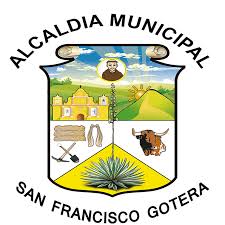 